Síntomas de envenenamiento pueden incluir enrojecimiento alrededor de la boca y dificultad para respirar.fiebre y sed.pérdida de gusto y olfato.agresión y excitabilidad.Si alguien ingirió un químico venenoso que quema o es irritante y están conscientes, sin convulsiones y pueden tragar, pueden tomar una pequeña cantidad de cerveza o vino. jugo de naranja.leche o agua.té caliente o café. Si alguien ha tenido algo venenoso en su piel o en su ojo deben enjuagar porvarios segundos15-20 minutos.40 minutos o más.al menos una hora. Si alguien posiblemente ha inhalado algo venenoso, llévelos al aire fresco tan pronto sea posible y ventile completamente el área.VerdaderoFalsoLlame al 911 o servicios médicos de emergencia inmediatamente si la persona que se siente mal estásomnoliente o inconsciente.teniendo convulsiones.teniendo dificultad para respirar o ha dejado de respirar.cualquiera de las anteriores. Síntomas de envenenamiento pueden incluir 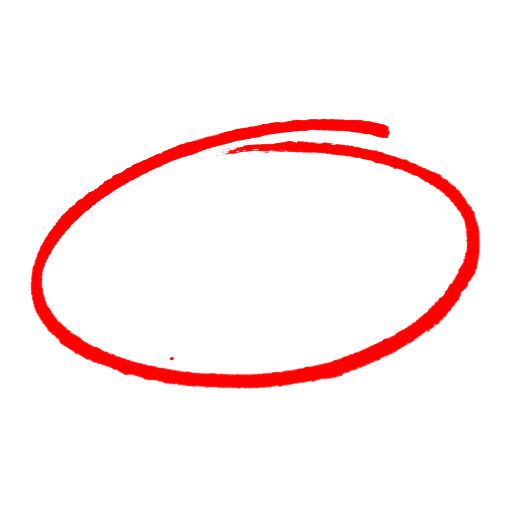 enrojecimiento alrededor de la boca y dificultad para respirar.fiebre y sed.pérdida de gusto y olfato.agresión y excitabilidad.Si alguien ingirió un químico venenoso que quema o es irritante y están conscientes, sin convulsiones y pueden tragar, pueden tomar una pequeña cantidad de cerveza o vino. jugo de naranja.leche o agua.té caliente o café. Si alguien ha tenido algo venenoso en su piel o en su ojo deben enjuagar porvarios segundos15-20 minutos.40 minutos o más.al menos una hora. Si alguien posiblemente ha inhalado algo venenoso, llévelos al aire fresco tan pronto sea posible y ventile completamente el área.VerdaderoFalsoLlame al 911 o servicios médicos de emergencia inmediatamente si la persona que se siente mal estásomnoliente o inconsciente.teniendo convulsiones.teniendo dificultad para respirar o ha dejado de respirar.cualquiera de las anteriores. SAFETY MEETING QUIZPRUEBA DE REUNIÓN DE SEGURIDADSAFETY MEETING QUIZPRUEBA DE REUNIÓN DE SEGURIDAD